Publicado en Ediciones Nowtilus el 13/05/2010 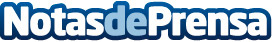 Carlos Roca publica "La auténtica historia de Las minas del rey Salomón", la historia real tras la ficción de Rider HaggardNowtilus publica un apasionante relato de Carlos Roca sobre el conflicto del imperio britànico con el reino de los matabeles.Datos de contacto:Raquel JiménezEdiciones Nowtilus912426598Nota de prensa publicada en: https://www.notasdeprensa.es/carlos-roca-publica-la-autentica-historia-de-las-minas-del-rey-salomon-la-historia-real-tras-la-ficcion-de-rider-haggard Categorias: Historia Literatura http://www.notasdeprensa.es